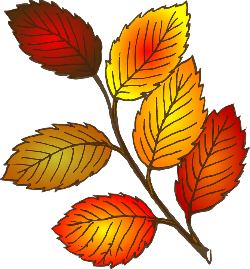 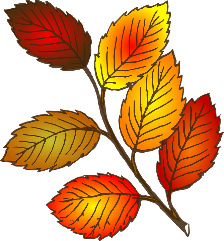 Ve dnech 19. – 22.10. 2020 proběhne v MŠ výstava dýňáčkůKaždé dítě si přinese svého vlastnoručně vyrobeného dýňáčka – prosíme rodiče, aby dětěm s výrobou pomohli a dýňáčka podepsali.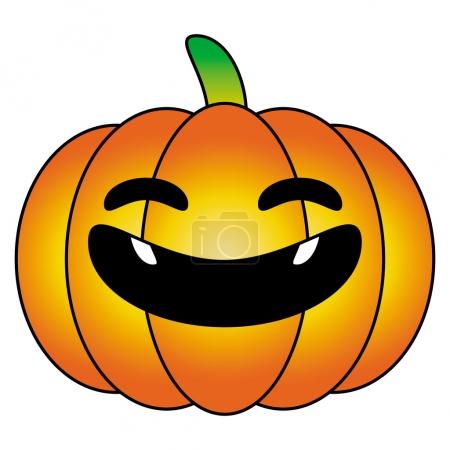 